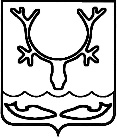 СОВЕТ городского округа "Город НАРЬЯН-МАР" 54-я сессия IV созыва______________________________________ решениеО внесении изменения в решение "Об административной комиссии муниципального образования "Городской округ "Город Нарьян-Мар"В соответствии с законом Ненецкого автономного округа от 01.10.2009 № 59-оз "Об административных комиссиях в Ненецком автономном округе и наделении органов местного самоуправления муниципальных образований Ненецкого автономного округа отдельными государственными полномочиями Ненецкого автономного округа в сфере административных правонарушений" Совет городского округа "Город Нарьян-Мар" РЕШИЛ:1. Внести в решение Совета городского округа "Город Нарьян-Мар" от 25.02.2010 № 62-р "Об административной комиссии муниципального образования "Городской округ "Город Нарьян-Мар" (в редакции решения от 11.10.2022 № 378-р) следующее изменение:1.1. Абзац третий пункта 1 изложить в следующей редакции: "Заместитель председателя комиссии - ведущий юрисконсульт 
претензионно-договорного отдела правового управления Администрации муниципального образования "Городской округ "Город Нарьян-Мар" – Балашов Александр Анатольевич.".2. Настоящее решение вступает в силу со дня его принятия и подлежит официальному опубликованию.г. Нарьян-Мар29 июня 2023 года№ 473-рГлава городского округа"Город Нарьян-Мар"_____________________О.О. БелакПредседатель Совета городского округа "Город Нарьян-Мар"______________________ Ю.И. Суський